NÁRODNÁ RADA SLOVENSKEJ REPUBLIKY	VIII. volebné obdobieČíslo: CRD-105/2021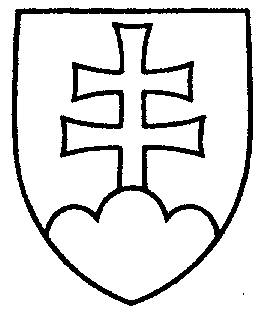 536UZNESENIENÁRODNEJ RADY SLOVENSKEJ REPUBLIKYz 27. januára 2021k správe o príprave legislatívnych opatrení na zmierňovanie klimatickej zmeny klímy a jej dopadov v Slovenskej republike (tlač 398)		Národná rada Slovenskej republikyb e r i e  n a  v e d o m i esprávu o  príprave legislatívnych opatrení na zmierňovanie klimatickej zmeny klímy a jej dopadov v  Slovenskej republike.    Boris  K o l l á r   v. r.    predsedaNárodnej rady Slovenskej republikyOverovatelia:Petra  H a j š e l o v á   v. r. Jana  V a ľ o v á   v. r.